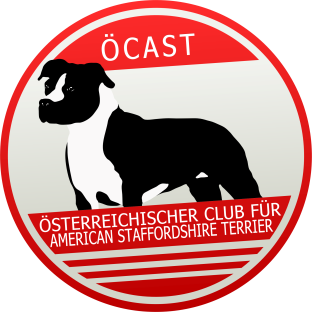 BEST SHOW DOG 2012 Getrennt in Hündinnen und RüdenPunktesystem gilt nur für in Österreich eingetrageneAmerican Staffordshire Terrier von Clubmitgliedern des ÖCAST!Als Qualifikation gelten alle Österreichischen Ausstellungen des Ausstellungsjahres 2012Der Punktemodus für die Sieger-Ermittlung:Vorzüglich (1-4) = 	1 PunktJüngstenklasse 		1 PunktJUGENDBESTER 		3 Punkte CACA 			3 PunkteRes. CACA 			1 PunktCACIB/Clubsieger 	4 PunkteRes. CACIB 		2 PunkteBOB 				6 PunkteIm Ehrenring (Jüngstenklasse, Jugendbeste, Veteranen und BOB)1. Platz 5 Punkte2. Platz 4 Punkte3. Platz 3 PunktSollten der Jüngsten. -Jugend.- BOB- und der Veteranenhund nicht in denEhrenring gehen bekommt er für diese Ausstellung auch keine Punkte.Beispiel: V1 CACA res.CACIB mit 3 anderen Hunden im Ring = 9 PunkteDie Ergebnisse müssen bis 16. Dezember 2012 schriftlich mit einer Kopie des Ausstellungsberichtes bei der Geschäftsstelle eingereicht werden, später eintreffende Meldungen können nicht berücksichtigt werden.Meldungen richten Sie bitte an:Österreichischer Club für American Staffordshire TerrierLambrechten 57, A-4772 LambrechtenE-Mail: office@oecast.at